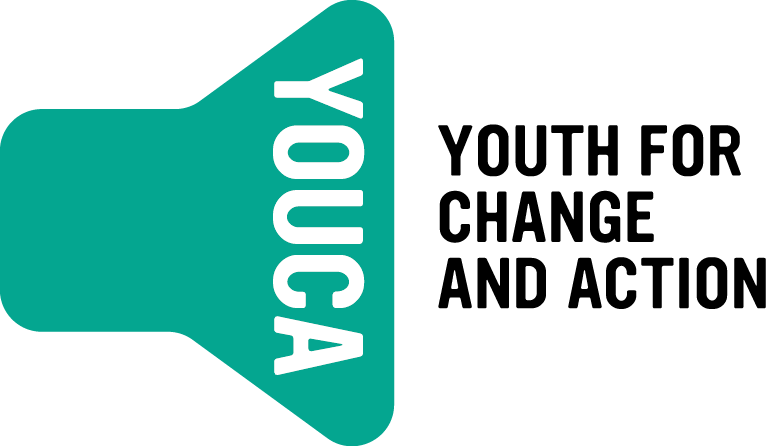 YOUCA en de eindtermenSchooljaar 2023-2024De sleutelcompetenties  en minimumdoelen waar je aan werkt door deelname aan de YOUCA Action Day zijn aangeduid in het smaragdgroen. De sleutelcompetenties en minimumdoelen die zijn aangeduid in het grijs, worden bereikt door: In de klas te werken rond het thema “gendergelijkheid” a.d.h.v. het educatief pakket, de presentaties, de documentaire,…Of tijdens de YOUCA Action Day zelf afhankelijk van de gemaakte keuzes inzake de job-voor-één-dag.Minimumdoelen basisvorming derde graadDoorstroomfinaliteitDubbele finaliteitArbeidsmarktfinaliteitSleutelcompetentie 2: competenties in het NederlandsSleutelcompetentie 2: competenties in het NederlandsSleutelcompetentie 2: competenties in het Nederlands02.01 De leerlingen bepalen het onderwerp, de hoofdgedachte en de hoofdpunten bij het doelgericht lezen en beluisteren van teksten.Tekstkenmerken voor receptie:Complexe, niet altijd herkenbare structuurNiet altijd herkenbare samenhangStandaardnederlands en andere taalvariëteitenFrequente en laagfrequente woordenFiguurlijk taalgebruikAlgemene en abstracte inhoudVrij hoge tot hoge informatiedichtheidLangere, complexere zinnenGrote variatie aan tekstsoortenBijkomend voor schriftelijke receptie:Teksten met een minder duidelijke tot complexe lay-outBijkomend voor mondelinge receptie:Normaal tot hoog spreektempo02.01 De leerlingen bepalen het onderwerp, de hoofdgedachte en de hoofdpunten bij het doelgericht lezen en beluisteren van teksten.Tekstkenmerken voor receptie:Complexe structuurHerkenbare samenhangStandaardnederlands en andere taalvariëteitenFrequente en laagfrequente woordenFiguurlijk taalgebruikConcrete tot algemene inhoudGemiddelde tot vrij hoge informatiedichtheidLangere, complexere zinnenGrote variatie aan tekstsoortenBijkomend voor mondelinge receptie:Normaal spreektempo02.01 De leerlingen bepalen het onderwerp, de hoofdgedachte en de hoofdpunten bij het doelgericht lezen en beluisteren van teksten.Tekstkenmerken voor receptie:Herkenbare structuurHerkenbare samenhang en duidelijke verbandenStandaardnederlands, soms andere taalvariëteiten Frequente en minder frequente woorden Eenvoudig figuurlijk taalgebruik Concrete tot vrij algemene inhoudGemiddelde informatiedichtheidVariatie aan tekstsoortenBijkomend voor mondelinge receptie:Normaal spreektempo02.03 De leerlingen selecteren relevante informatie bij het lezen en beluisteren van teksten.Tekstkenmerken voor receptie02.03 De leerlingen selecteren relevante informatie bij het lezen en beluisteren van teksten.Tekstkenmerken voor receptie02.03 De leerlingen selecteren relevante informatie bij het lezen en beluisteren van teksten.Tekstkenmerken voor receptie02.04 De leerlingen nemen notities bij het lezen en beluisteren van teksten.Tekstkenmerken voor receptieMinimumvereisten voor de geproduceerde tekstInhoud en vorm afgestemd op het doel en op de doelgroep02.04 De leerlingen nemen notities bij het lezen en beluisteren van teksten.Tekstkenmerken voor receptieMinimumvereisten voor de geproduceerde tekstInhoud en vorm afgestemd op het doel en op de doelgroep02.04 De leerlingen nemen notities bij het lezen en beluisteren van teksten.Tekstkenmerken voor receptieMinimumvereisten voor de geproduceerde tekstInhoud en vorm afgestemd op het doel en op de doelgroep02.05 De leerlingen vatten doelgericht een geschreven tekst schriftelijk samen.Tekstkenmerken voor schriftelijke receptieMinimumvereisten van de geproduceerde tekst:Duidelijke tekstopbouwDuidelijke tekststructuurDuidelijke tekstverbandenGepaste lay-outHerformulering op het vlak van woordgebruik en zinsbouwTaal afgestemd op het doel en de doelgroep02.05 De leerlingen vatten doelgericht een geschreven tekst schriftelijk samen.Tekstkenmerken voor schriftelijke receptieMinimumvereisten van de geproduceerde tekst:Herformulering op het vlak van woordgebruik en zinsbouw02.06 De leerlingen spreken en schrijven doelgericht.Minimumvereisten voor productie: Duidelijke tekstopbouwGepaste tekststructuur; vaste tekststructurenDuidelijke tekstverbanden Frequente en laagfrequente woordenFiguurlijk taalgebruikGepast registerAlgemene of abstracte inhoudVrij hoge tot hoge informatiedichtheidGrote variatie aan tekstsoortenBijkomend voor schriftelijke productie:Tekstopbouwende elementenGepaste lay-outStandaardnederlands met aandacht voor spelling, interpunctie, woordkeuze, zinsbouw, helderheid, adequaatheid, correctheid en vlotheidBijkomend voor mondelinge productie:Gepaste lichaamstaalStandaardnederlands met aandacht voor uitspraak, intonatie, woordkeuze, zinsbouw, helderheid, adequaatheid, correctheid en vlotheidMet behulp van ondersteunende middelen02.06 De leerlingen spreken en schrijven doelgericht.Minimumvereisten voor productie: Herkenbare tekstopbouwGepaste tekststructuur; vaste tekststructurenHerkenbare tekstverbanden Frequente en laagfrequente woordenFiguurlijk taalgebruik Gepast registerConcrete tot algemene inhoudGemiddelde tot vrij hoge informatiedichtheidGrote variatie aan tekstsoortenBijkomend voor schriftelijke productie:Tekstopbouwende elementen Gepaste lay-outStandaardnederlands met aandacht voor spelling, interpunctie, woordkeuze, zinsbouw, helderheid, adequaatheid, correctheid en  vlotheidBijkomend voor mondelinge productie:Gepaste lichaamstaalStandaardnederlands met aandacht voor uitspraak, intonatie, woordkeuze, zinsbouw, helderheid, adequaatheid, correctheid en vlotheidMet behulp van ondersteunende middelen02.05 De leerlingen spreken en schrijven doelgericht.Minimumvereisten voor productie: Herkenbare tekstopbouwGepaste en herkenbare tekststructuurHerkenbare tekstverbanden Frequente tot minder frequente woordenGepast register Concrete inhoudGemiddelde informatiedichtheidLangere en samengestelde zinnenVariatie aan tekstsoorten Bijkomend voor schriftelijke productie:Gepaste lay-outStandaardnederlands met aandacht voor spelling, interpunctie, woordkeuze, zinsbouw, helderheid, adequaatheid, correctheid en vlotheidBijkomend voor mondelinge productie:Gepaste lichaamstaalVarianten van het Nederlands waaronder het Standaardnederlands met aandacht voor uitspraak, intonatie, woordkeuze, zinsbouw, helderheid, adequaatheid, correctheid en vlotheidMet behulp van ondersteunende middelen02.07 De leerlingen drukken zich creatief uit met taal.02.06 De leerlingen drukken zich creatief uit met taal.02.06 De leerlingen drukken zich creatief uit met taal.02.08 De leerlingen nemen doelgericht deel aan mondelinge en schriftelijke interactie.Tekstkenmerken voor receptieMinimumvereisten voor productie02.08 De leerlingen nemen doelgericht deel aan mondelinge en schriftelijke interactie.Tekstkenmerken voor receptieMinimumvereisten voor productie02.07 De leerlingen nemen doelgericht deel aan mondelinge en schriftelijke interactie.Tekstkenmerken voor receptieMinimumvereisten voor productie02.09 De leerlingen zetten doelgericht strategieën in ter ondersteuning van informatieverwerking en communicatieve handelingen.02.09 De leerlingen zetten doelgericht strategieën in ter ondersteuning van informatieverwerking en communicatieve handelingen.02.08 De leerlingen zetten doelgericht strategieën in ter ondersteuning van informatieverwerking en communicatieve handelingen.02.12 De leerlingen passen inzicht in taalgebruik toe ter ondersteuning van hun communicatieve handelingen.Talige elementen om tekstverbanden uit te drukkenTekstopbouwende elementen: paragraafVaste tekststructurenTekstconventiesEffecten van multimediale elementenElementen van argumentatie: drogreden02.12 De leerlingen passen inzicht in taalgebruik toe ter ondersteuning van hun communicatieve handelingen.Vaste tekststructurenTalige elementen om tekstverbanden uit te drukkenEffecten van multimediale elementenElementen van argumentatie: tegenargument, drogreden02.11 De leerlingen passen inzicht in taalgebruik toe ter ondersteuning van hun communicatieve handelingen.Talige elementen om tekstverbanden uit te drukkenElementen van argumentatie: argument, tegenargument, conclusie02.13 De leerlingen analyseren het effect van taaluitingen, taalvariëteiten en talen op identiteitsvorming en sociale omgang.02.13 De leerlingen illustreren het effect van taaluitingen, taalvariëteiten en talen op identiteitsvorming en sociale omgang.02.12 De leerlingen illustreren de relatie tussen taal en identiteitsvorming.Sleutelcompetentie 3: competenties in andere talenSleutelcompetentie 3: competenties in andere talenSleutelcompetentie 3: competenties in andere talen03.01 De leerlingen bepalen het onderwerp, de hoofdgedachte en de hoofdpunten bij het doelgericht lezen en beluisteren van teksten.Teksten in het Engels en in het FransTekstkenmerken voor receptie:Tekststructuur met een zekere mate van complexiteit Vrij grote en herkenbare samenhang Hoofdzakelijk frequente en minder frequente woorden, woordcombinaties en vaste uitdrukkingen uit een brede waaier aan relevante thema’s binnen het persoonlijke, publieke en educatieve domein Vrij concrete tot vrij algemene of abstracte inhoudVrij hoge informatiedichtheid Zinsbouw met een zekere mate van complexiteit Vrij lange tekstenRuime variatie aan tekstsoortenBijkomend voor schriftelijke receptie:Vrij duidelijke lay-out Bijkomend voor mondelinge receptie:Met achtergrondruis Normaal spreektempoNatuurlijke intonatie Heldere uitspraak, duidelijke articulatie Met lichte afwijking ten opzichte van de standaardtaal03.01 De leerlingen bepalen het onderwerp, de hoofdgedachte en de hoofdpunten bij het doelgericht lezen en beluisteren van teksten.Teksten in het Engels en in het FransTekstkenmerken voor receptie:Tekststructuur met een beperkte mate van complexiteit Vrij grote en herkenbare samenhang Hoofdzakelijk frequente woorden, woordcombinaties en vaste uitdrukkingen uit een beperkte waaier aan relevante thema’s binnen het persoonlijke, publieke, professionele en educatieve domein Concrete tot vrij algemene inhoud Niet al te hoge informatiedichtheid Zinsbouw met een beperkte mate van complexiteit Vrij korte en af en toe iets langere teksten Variatie aan tekstsoortenBijkomend voor schriftelijke receptie:Vrij duidelijke lay-out Bijkomend voor mondelinge receptie:Met een beperkte mate van achtergrondruis Normaal spreektempo met weinig pauzes Ondersteunende maar natuurlijke intonatie Heldere uitspraak, duidelijke articulatie Met lichte afwijking ten opzichte van de standaardtaal 03.01 De leerlingen bepalen het onderwerp en de hoofdgedachte bij het doelgericht lezen en beluisteren van teksten.Teksten in het Engels of in het FransTekstkenmerken voor receptie:Zeer eenvoudige, herkenbare tekststructuurGrote samenhangHoofdzakelijk frequente woorden, woordcombinaties en vaste uitdrukkingen uit een beperkte waaier aan relevante thema’s  binnen het persoonlijke, publieke, educatieve en professionele domeinConcrete of specifieke inhoud Lage informatiedichtheidEenvoudige zinsbouwBeperkte lengteVariatie aan tekstsoortenBijkomend voor schriftelijke receptie:Duidelijke lay-out Bijkomend voor mondelinge receptie:Weinig achtergrondruisNormaal spreektempo met pauzesOndersteunende maar natuurlijke intonatieHeldere uitspraak, duidelijke articulatieMet visuele ondersteuningMet ondersteuning van non-verbaal gedrag Sleutelcompetentie 4: digitale competentie en mediawijsheidSleutelcompetentie 4: digitale competentie en mediawijsheidSleutelcompetentie 4: digitale competentie en mediawijsheid04.01 De leerlingen gebruiken doelgericht courante functionaliteiten van vergelijkbare toepassingen om digitale inhouden te creëren.04.01 De leerlingen gebruiken doelgericht courante functionaliteiten van vergelijkbare toepassingen om digitale inhouden te creëren.04.01 De leerlingen gebruiken doelgericht courante functionaliteiten van vergelijkbare toepassingen om digitale inhouden te creëren.Sleutelcompetentie 5: sociaal-relationele competentiesSleutelcompetentie 5: sociaal-relationele competentiesSleutelcompetentie 5: sociaal-relationele competenties05.01 De leerlingen gaan respectvol en constructief met anderen in interactie rekening houdend met elkaars grenzen. 05.01 De leerlingen gaan respectvol en constructief met anderen in interactie rekening houdend met elkaars grenzen.05.01 De leerlingen gaan respectvol en constructief met anderen in interactie rekening houdend met elkaars grenzen.Sleutelcompetentie 6: competenties inzake wiskunde, exacte wetenschappen en technologieSleutelcompetentie 6: competenties inzake wiskunde, exacte wetenschappen en technologieSleutelcompetentie 6: competenties inzake wiskunde, exacte wetenschappen en technologieSleutelcompetentie 7: burgerschapscompetenties met inbegrip van competenties inzake samenlevenSleutelcompetentie 7: burgerschapscompetenties met inbegrip van competenties inzake samenlevenSleutelcompetentie 7: burgerschapscompetenties met inbegrip van competenties inzake samenleven07.02 De leerlingen reflecteren over het relationele, gelaagde en dynamische karakter van identiteit.07.02 De leerlingen reflecteren over het relationele, gelaagde en dynamische karakter van identiteit.07.02 De leerlingen reflecteren over het relationele, gelaagde en dynamische karakter van identiteit.07.03 De leerlingen lichten toe hoe verschillende vormen van diversiteit verrijkend en uitdagend zijn voor het samenleven.07.03 De leerlingen lichten toe hoe verschillende vormen van diversiteit verrijkend en uitdagend zijn voor het samenleven.07.03 De leerlingen lichten toe hoe verschillende vormen van diversiteit verrijkend en uitdagend zijn voor het samenleven.07.04 De leerlingen gaan geïnformeerd, beargumenteerd en constructief in dialoog over maatschappelijke thema’s.07.04 De leerlingen gaan geïnformeerd, beargumenteerd en constructief in dialoog over maatschappelijke thema’s.07.04 De leerlingen gaan geïnformeerd, beargumenteerd en constructief in dialoog over maatschappelijke thema’s.Sleutelcompetentie 8: competenties met betrekking tot historisch bewustzijnSleutelcompetentie 8: competenties met betrekking tot historisch bewustzijnSleutelcompetentie 8: competenties met betrekking tot historisch bewustzijn08.02 De leerlingen lichten verbanden toe tussen de maatschappelijke domeinen voor westerse en niet-westerse samenlevingen uit de moderne en de hedendaagse tijd.08.02 De leerlingen lichten verbanden toe tussen de maatschappelijke domeinen voor westerse en niet-westerse samenlevingen uit de moderne en de hedendaagse tijd.08.03 De leerlingen lichten kenmerken toe van interculturele contacten tussen westerse en niet-westerse samenlevingen uit de moderne en de hedendaagse tijd.08.03 De leerlingen lichten kenmerken toe van interculturele contacten tussen westerse en niet-westerse samenlevingen uit de moderne en de hedendaagse tijd.08.04 De leerlingen vergelijken kenmerken van bestudeerde samenlevingen in eenzelfde periode en tussen periodes.08.04 De leerlingen vergelijken kenmerken van bestudeerde samenlevingen in eenzelfde periode en tussen periodes.08.09 De leerlingen analyseren de invloed van de eigen standplaatsgebondenheid en die van anderen op historische beeldvorming met betrekking tot de bestudeerde periodes.08.09 De leerlingen analyseren de invloed van de eigen standplaatsgebondenheid en die van anderen op historische beeldvorming met betrekking tot de bestudeerde periodes.Sleutelcompetentie 9: competenties met betrekking tot ruimtelijk bewustzijnSleutelcompetentie 9: competenties met betrekking tot ruimtelijk bewustzijnSleutelcompetentie 9: competenties met betrekking tot ruimtelijk bewustzijn09.01 De leerlingen illustreren acties die een duurzaam ruimtegebruik mogelijk maken.09.07 De leerlingen reflecteren over mogelijke maatregelen met betrekking tot klimaatverandering.09.07 De leerlingen reflecteren over mogelijke maatregelen met betrekking tot klimaatverandering.Sleutelcompetentie 10: competenties inzake duurzaamheidSleutelcompetentie 10: competenties inzake duurzaamheidSleutelcompetentie 10: competenties inzake duurzaamheidSleutelcompetentie 11: financiële en economische competentiesSleutelcompetentie 11: financiële en economische competentiesSleutelcompetentie 11: financiële en economische competenties11.06 De leerlingen lichten toe hoe de overheid via inkomsten en uitgaven een impact heeft op de samenleving en ongelijkheid tracht te beperken.11.06 De leerlingen lichten toe hoe de overheid via inkomsten en uitgaven een impact heeft op de samenleving en ongelijkheid tracht te beperken.11.05 De leerlingen lichten toe hoe de overheid via inkomsten en uitgaven een impact heeft op de samenleving en ongelijkheid tracht te beperken.Sleutelcompetentie 12: juridische competentiesSleutelcompetentie 12: juridische competentiesSleutelcompetentie 12: juridische competentiesSleutelcompetentie 13: leercompetenties met inbegrip van onderzoekscompetenties, innovatiedenken, creativiteit, probleemoplossend en kritisch denken, systeemdenken, informatieverwerking en samenwerkenSleutelcompetentie 13: leercompetenties met inbegrip van onderzoekscompetenties, innovatiedenken, creativiteit, probleemoplossend en kritisch denken, systeemdenken, informatieverwerking en samenwerkenSleutelcompetentie 13: leercompetenties met inbegrip van onderzoekscompetenties, innovatiedenken, creativiteit, probleemoplossend en kritisch denken, systeemdenken, informatieverwerking en samenwerken13.03 De leerlingen gebruiken school- en vaktaal.13.03 De leerlingen gebruiken school- en vaktaal.13.03 De leerlingen gebruiken school- en vaktaal.13.04 De leerlingen zoeken doelgericht informatie in diverse bronnen en verwerken die op een kritische en systematische manier.13.04 De leerlingen zoeken doelgericht informatie in diverse bronnen en verwerken die op een kritische en systematische manier.13.04 De leerlingen zoeken doelgericht informatie in diverse bronnen en verwerken die op een kritische en systematische manier.Sleutelcompetentie 14: zelfbewustzijn en zelfexpressie, zelfsturing en wendbaarheidSleutelcompetentie 14: zelfbewustzijn en zelfexpressie, zelfsturing en wendbaarheidSleutelcompetentie 14: zelfbewustzijn en zelfexpressie, zelfsturing en wendbaarheidSleutelcompetentie 15: ontwikkeling van initiatief, ondernemingszin en loopbaancompetentiesSleutelcompetentie 15: ontwikkeling van initiatief, ondernemingszin en loopbaancompetentiesSleutelcompetentie 15: ontwikkeling van initiatief, ondernemingszin en loopbaancompetenties15.01 De leerlingen doorlopen bewust hun studie- of beroepskeuzeproces.15.01 De leerlingen doorlopen bewust hun studie- of beroepskeuzeproces.15.01 De leerlingen doorlopen bewust hun studie- of beroepskeuzeproces.15.02 De leerlingen genereren creatieve ideeën om een probleem op te lossen en bespreken de uitvoerbaarheid ervan aan de hand van criteria.15.02 De leerlingen genereren creatieve ideeën om een probleem op te lossen en bespreken de uitvoerbaarheid ervan aan de hand van criteria.15.02 De leerlingen genereren creatieve ideeën om een probleem op te lossen en bespreken de uitvoerbaarheid ervan aan de hand van criteria.